Ansøgning om gradueringsret under Dansk Taekwondoforbund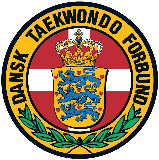 Ansøgningen sendes til sekretariatet@taekwondo.dk	Der er følgende krav til ansøger:Ansøger har indløst licens til DTaF Ansøger er fyldt 21 år på ansøgningstidspunktet Ansøger er gradueret 4. dan eller højere under Kukkiwon Ansøger har indbetalt administrativt gebyr for gradueringsret til DTaFGebyr for ansøgning på kr. 500.- indbetales til DTaF Sydbank: Reg.nr. 77 03 Konto. nr. 110 47 55 Gebyret dækker administrative omkostninger samt personligt stempel, som sendes til ansøger efter godkendelse.For at ansøge om og bevare gradueringsret under DTaF skal krav, beskrevet i ”Regler for gradueringsret under Dansk Taekwondoforbund – DTaF” til enhver tid være opfyldt. 
Reglerne findes her: https://www.taekwondo.dk/uddannelser/dan-kurser/  NavnFødselsdatoAdresseTlf.E-mailKlubDTaF gradPas Nr.Kukkiwon gradKukkiwon Nr.